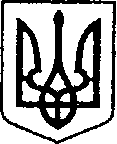                                                                   Україна                                                                                             ЧЕРНІГІВСЬКА ОБЛАСТЬ         РОЕКТН І Ж И Н С Ь К А    М І С Ь К А    Р А Д А 52 сесія VII скликання                    	Р І Ш Е Н Н Я       від  27 лютого  2019 року	    м. Ніжин                             № 35-52/2019Відповідно до статей 25, 26, 42, 50, 59, 73 Закону України “Про місцеве самоврядування в Україні”, Земельного кодексу України, Податкового кодексу України, Закону України “Про оренду землі”, рішення Ніжинської міської ради шостого скликання від 08 липня 2015 року №6-69/2015 “Про затвердження місцевих податків”, Регламентy Ніжинської міської ради Чернігівської області, затвердженого рішенням Ніжинської міської ради Чернігівської області від 24 листопада 2015 року №1-2/2015 (із змінами), розглянувши клопотання підприємств та організацій, проекти землеустрою та технічні документації щодо відведення земельних ділянок, міська рада вирішила:1.Надати дозвіл публічному акціонерному товариству “Чернігівобленерго” на виготовлення проекту землеустрою щодо відведення у користування на умовах оренди земельної ділянки орієнтовною площею 0,0005 га за адресою: м. Ніжин, вул.Овдіївська (біля будинку №21-Б) для розміщення, будівництва, експлуатації та обслуговування будівель і споруд об'єктів передачі електричної та теплової енергії (встановлення опори 0,4 кВ) Термін дії дозволу – шість місяців.2.Надати дозвіл публічному акціонерному товариству “Чернігівобленерго” на виготовлення проекту землеустрою щодо відведення у користування на умовах оренди земельної ділянки орієнтовною площею 0,0004 га за адресою: м. Ніжин, вул. Синяківська (біля будинку №86-А) для розміщення, будівництва, експлуатації та обслуговування будівель і споруд об'єктів передачі електричної та теплової енергії (встановлення опори 0,4 кВ).Термін дії дозволу – шість місяців.3.Надати дозвіл публічному акціонерному товариству “Чернігівобленерго” на виготовлення проекту землеустрою щодо відведення у користування на умовах оренди земельної ділянки орієнтовною площею 0,0004 га за адресою: м. Ніжин, вул. Синяківська (біля будинку №99-Б) для розміщення, будівництва, експлуатації та обслуговування будівель і споруд об'єктів передачі електричної та теплової енергії (встановлення опори 0,4 кВ).Термін дії дозволу – шість місяців.4.Надати дозвіл публічному акціонерному товариству “Чернігівобленерго” на виготовлення проекту землеустрою щодо відведення у користування на умовах оренди земельної ділянки орієнтовною площею 0,0004 га за адресою: м. Ніжин, вул. Синяківська (біля будинку №99) для розміщення, будівництва, експлуатації та обслуговування будівель і споруд об'єктів передачі електричної та теплової енергії (встановлення опори 0,4 кВ).Термін дії дозволу – шість місяців.5.Надати дозвіл публічному акціонерному товариству “Чернігівобленерго” на виготовлення проекту землеустрою щодо відведення у користування на умовах оренди земельної ділянки орієнтовною площею 0,0004 га за адресою: м. Ніжин, вул. Синяківська (біля будинку №95) для розміщення, будівництва, експлуатації та обслуговування будівель і споруд об'єктів передачі електричної та теплової енергії (встановлення опори 0,4 кВ).Термін дії дозволу – шість місяців.6.Надати дозвіл публічному акціонерному товариству “Чернігівобленерго” на виготовлення проекту землеустрою щодо відведення у користування на умовах оренди земельної ділянки орієнтовною площею 0,0004 га за адресою: м. Ніжин, вул. Синяківська (біля будинку №93) для розміщення, будівництва, експлуатації та обслуговування будівель і споруд об'єктів передачі електричної та теплової енергії (встановлення опори 0,4 кВ).Термін дії дозволу – шість місяців.7.Надати дозвіл публічному акціонерному товариству “Чернігівобленерго” на виготовлення проекту землеустрою щодо відведення у користування на умовах оренди земельної ділянки орієнтовною площею 0,0004 га за адресою: м. Ніжин, вул. Синяківська (біля будинку №79) для розміщення, будівництва, експлуатації та обслуговування будівель і споруд об'єктів передачі електричної та теплової енергії (встановлення опори 0,4 кВ).Термін дії дозволу – шість місяців.8.Надати дозвіл публічному акціонерному товариству “Чернігівобленерго” на виготовлення проекту землеустрою щодо відведення у користування на умовах оренди земельної ділянки орієнтовною площею 0,0010 га за адресою: м. Ніжин, 3-й Мікрорайон (біля будинку №9, корп. 2) для розміщення, будівництва, експлуатації та обслуговування будівель і споруд об'єктів передачі електричної та теплової енергії (встановлення опори 0,4 кВ).Термін дії дозволу – шість місяців.9.Надати дозвіл публічному акціонерному товариству “Чернігівобленерго” на виготовлення проекту землеустрою щодо відведення у користування на умовах оренди земельної ділянки орієнтовною площею 0,0005 га за адресою: м. Ніжин, вул. Генерала Корчагіна (біля будинку № 9-А) для розміщення, будівництва, експлуатації та обслуговування будівель і споруд об'єктів передачі електричної та теплової енергії (встановлення опори 0,4 кВ).Термін дії дозволу – шість місяців.10.Надати дозвіл публічному акціонерному товариству “Чернігівобленерго” на виготовлення проекту землеустрою щодо відведення у користування на умовах оренди земельної ділянки орієнтовною площею 0,0010 га за адресою: м. Ніжин, вул. Генерала Корчагіна (біля будинку №9-А) для розміщення, будівництва, експлуатації та обслуговування будівель і споруд об'єктів передачі електричної та теплової енергії (встановлення опори 0,4 кВ).Термін дії дозволу – шість місяців.11.Надати дозвіл публічному акціонерному товариству “Чернігівобленерго” на виготовлення проекту землеустрою щодо відведення у користування на умовах оренди земельної ділянки орієнтовною площею 0,0005 га за адресою: м. Ніжин, вул. Генерала Корчагіна (біля будинку №9-А) для розміщення, будівництва, експлуатації та обслуговування будівель і споруд об'єктів передачі електричної та теплової енергії (встановлення опори 0,4 кВ).Термін дії дозволу – шість місяців.12.Надати дозвіл публічному акціонерному товариству “Чернігівобленерго” на виготовлення проекту землеустрою щодо відведення у користування на умовах оренди земельної ділянки орієнтовною площею 0,0010 га за адресою: м. Ніжин, вул. Прилуцька (біля будинку №160-А) для розміщення, будівництва, експлуатації та обслуговування будівель і споруд об'єктів передачі електричної та теплової енергії (встановлення опори 0,4 кВ).Термін дії дозволу – шість місяців.13.Надати дозвіл публічному акціонерному товариству “Чернігівобленерго” на виготовлення проекту землеустрою щодо відведення у користування на умовах оренди земельної ділянки орієнтовною площею 0,0010 га за адресою: м. Ніжин, вул. Прилуцька (біля будинку №160-А) для розміщення, будівництва, експлуатації та обслуговування будівель і споруд об'єктів передачі електричної та теплової енергії (встановлення опори 0,4 кВ).Термін дії дозволу – шість місяців.14.Надати дозвіл публічному акціонерному товариству “Чернігівобленерго” на виготовлення проекту землеустрою щодо відведення у користування на умовах оренди земельної ділянки орієнтовною площею 0,0010 га за адресою: м. Ніжин, вул. Прилуцька (біля будинку №160-А) для розміщення, будівництва, експлуатації та обслуговування будівель і споруд об'єктів передачі електричної та теплової енергії (встановлення опори 0,4 кВ).Термін дії дозволу – шість місяців.15.Надати дозвіл публічному акціонерному товариству “Чернігівобленерго” на виготовлення проекту землеустрою щодо відведення у користування на умовах оренди земельної ділянки орієнтовною площею 0,0010 га за адресою: м. Ніжин, 3-й Мікрорайон (біля будинку № 9, корп. 2) для розміщення, будівництва, експлуатації та обслуговування будівель і споруд об'єктів передачі електричної та теплової енергії (встановлення опори 0,4 кВ).Термін дії дозволу – шість місяців.16.Надати дозвіл публічному акціонерному товариству “Чернігівобленерго” на виготовлення проекту землеустрою щодо відведення у користування на умовах оренди земельної ділянки орієнтовною площею 0,0030 га за адресою: м. Ніжин, вул. Прилуцька для розміщення, будівництва, експлуатації та обслуговування будівель і споруд об'єктів передачі електричної та теплової енергії (для будівництва нової стовпової комплектної трансформаторної підстанції).Термін дії дозволу – шість місяців.17. Начальнику відділу земельних відносин Місан В.М. забезпечити оприлюднення даного рішення на сайті протягом п`яти робочих днів після його прийняття.18. Організацію виконання даного рішення покласти на першого заступника міського голови з питань діяльності виконавчих органів ради Олійника Г.М. та відділ земельних відносин.19. Контроль за виконанням даного рішення покласти на постійну комісію міської ради з питань земельних відносин, будівництва, архітектури, інвестиційного розвитку міста та децентралізації (Деркач А.П.).Секретар міської ради					       В.В. СалогубВізують:Секретар міської ради							В.В. СалогубПостійна комісія міської ради з питань земельних відносин, будівництва,архітектури, інвестиційного розвитку	А.П. Деркачміста та децентралізаціїПерший заступник міського голови  з питань діяльності виконавчих органів ради 	Г.М. ОлійникНачальник відділуземельних відносин                                                                   В.М. МісанНачальник відділу містобудуваннята архітектури-головний архітектор 	В.Б. МироненкоПостійна комісія міської ради зпитань регламенту, депутатської діяльності та етикизаконності, правопорядку, антикорупційної політики,свободи слова та зв’язків з громадкістю				О.В. ЩербакНачальник відділу юридично-кадровогозабезпечення								 В.О. ЛегаНачальник управління культури і туризмуНіжинської міської ради                                                            Т.Ф. БассакПро надання дозволів на виготовлення проектів землеустрою щодо відведення земельних ділянок, юридичним особам.